ОБЩИЕ СВЕДЕНИЯ Учебная дисциплина «Основы визуальной коммуникации» изучается в седьмом семестре на очной форме обучения, в девятом семестре – на очно-заочной форме обучения.Курсовая работа –не предусмотрена.Форма промежуточной аттестации: экзамен.Место учебной дисциплины в структуре ОПОПУчебная дисциплина «Основы визуальной коммуникации» относится к обязательной части.Основой для освоения дисциплины являются результаты обучения по предшествующим дисциплинам и практикам: Введение в профессию;Основы теории коммуникации;Теле-радиожурналистикаТехника и технология СМИ.Результаты обучения по учебной дисциплине, используются при изучении следующих дисциплин и прохождения практик:  Социология журналистики; Социокультурные особенности мирового информационного пространства;Преддипломная практика. ЦЕЛИ И ПЛАНИРУЕМЫЕ РЕЗУЛЬТАТЫ ОБУЧЕНИЯ ПО ДИСЦИПЛИНЕ              Целями изучения дисциплины «Основы визуальной коммуникации» являются:— исследование качественных изменений и новых тенденций в области современных визуальных коммуникаций, которые сегодня не представляются без мультимедиа-дизайна; — освоение практических знаний, умений и навыков создания проектов медиа-дизайна, имеющих мультисенсорную природу, обеспечивающих интерактивное взаимодействие с пользователем, формирующих гибкую, подвижную среду современного медиапространства.Задачи: — раскрытие понятия «визуальные коммуникации»; определение визуальных коммуникаций как ведущих в мультисенсорной среде современного коммуникативного пространства; — изучение современных методов восприятия, потребления и переработки  визуальной информации; изучение перцептивных возможностей человека; психологического и физиологического аспектов зрительского восприятия; — анализ существующих проектных решений в медиа-дизайне, рассмотрение функциональных и эстетических особенностей современных медиа-объектов; создание типологии художественнообразных решений мультимедиа-дизайна, созданных на основе цифровых технологий; — изучение типологии мультимедийного оборудования; определение экрана как типа информационного пространства; исследование возможностей использования инновационных цифровых технологий в медиа-дизайне; — проектирование и разработка комплексных мультимедиа дизайнпроектов, с использованием различных медиа компонентов (звука, графики, анимации, видео, текста), соответствующих современным требованиям; — изучение приемов работы с программным обеспечением для работы в авторинге, для дизайна и редактирования медиа-данных (Adobe Audition, Adobe Premiere, Adobe After Effects, Adobe Flash, Adobe Director); — изучение основных форматов предоставления графического, видео- и мультимедиа-материала на различных носителях, в различных медиа- пространствах; — рассмотрение социокультурной природы медиа-дизайна, выделение его роли и места в организации новых коммуникационных сред общения.Формируемые компетенции, индикаторы достижения компетенций, соотнесённые с планируемыми результатами обучения по дисциплине:СТРУКТУРА И СОДЕРЖАНИЕ УЧЕБНОЙ ДИСЦИПЛИНЫОбщая трудоёмкость учебной дисциплины по учебному плану составляет:Структура учебной дисциплины для обучающихся по видам занятий: (очная форма обучения) Структура учебной дисциплины для обучающихся по видам занятий: (очно-заочная форма обучения) Структура учебной дисциплины для обучающихся по разделам и темам дисциплины: (очная форма обучения)Структура учебной дисциплины для обучающихся по разделам и темам дисциплины: (очно-заочная форма обучения)Содержание учебной дисциплиныОрганизация самостоятельной работы обучающихсяСамостоятельная работа студента – обязательная часть образовательного процесса, направленная на развитие готовности к профессиональному и личностному самообразованию, на проектирование дальнейшего образовательного маршрута и профессиональной карьеры.Самостоятельная работа обучающихся по дисциплине организована как совокупность аудиторных и внеаудиторных занятий и работ, обеспечивающих успешное освоение дисциплины. Аудиторная самостоятельная работа обучающихся по дисциплине выполняется на учебных занятиях под руководством преподавателя и по его заданию. Аудиторная самостоятельная работа обучающихся входит в общий объем времени, отведенного учебным планом на аудиторную работу, и регламентируется расписанием учебных занятий. Внеаудиторная самостоятельная работа обучающихся – планируемая учебная, научно-исследовательская, практическая работа обучающихся, выполняемая во внеаудиторное время по заданию и при методическом руководстве преподавателя, но без его непосредственного участия, расписанием учебных занятий не регламентируется.Внеаудиторная самостоятельная работа обучающихся включает в себя:Например:подготовку к лекциям, практическим занятиям, зачету;изучение учебных пособий;написание тематических докладов, рефератов и эссе на проблемные темы;изучение теоретического и практического материала по рекомендованным источникам;выполнение индивидуальных заданий;подготовка к промежуточной аттестации в течение семестра.Самостоятельная работа обучающихся с участием преподавателя в форме иной контактной работы предусматривает групповую и (или) индивидуальную работу с обучающимися и включает в себя:проведение индивидуальных и групповых консультаций по отдельным темам/разделам дисциплины;проведение консультаций перед зачетом с оценкой по необходимости;научно-исследовательскую работу студентов (статьи, участие в студенческих научных конференциях и пр.) Перечень разделов/тем/, полностью или частично отнесенных на самостоятельное изучение с последующим контролем:Для очной формы обучения:Для очно-заочной формы обучения:Применение электронного обучения, дистанционных образовательных технологийПри реализации программы учебной дисциплины возможно применение электронного обучения и дистанционных образовательных технологий.Реализация программы учебной дисциплины с применением электронного обучения и дистанционных образовательных технологий регламентируется действующими локальными актами университета.Применяются следующий вариант реализации программы с использованием ЭО и ДОТВ электронную образовательную среду, по необходимости, могут быть перенесены отдельные виды учебной деятельности:Для очной формы обучения:Для очно-заочной формы обучения:РЕЗУЛЬТАТЫ ОБУЧЕНИЯ ПО ДИСЦИПЛИНЕ, КРИТЕРИИ ОЦЕНКИ УРОВНЯ СФОРМИРОВАННОСТИ КОМПЕТЕНЦИЙ, СИСТЕМА И ШКАЛА ОЦЕНИВАНИЯСоотнесение планируемых результатов обучения с уровнями сформированности компетенции.ОЦЕНОЧНЫЕ СРЕДСТВА ДЛЯ ТЕКУЩЕГО КОНТРОЛЯ УСПЕВАЕМОСТИ И ПРОМЕЖУТОЧНОЙ АТТЕСТАЦИИ, ВКЛЮЧАЯ САМОСТОЯТЕЛЬНУЮ РАБОТУ ОБУЧАЮЩИХСЯПри проведении контроля самостоятельной работы обучающихся, текущего контроля и промежуточной аттестации по дисциплине «Основы визуальной коммуникации» проверяется уровень сформированности у обучающихся компетенций и запланированных результатов обучения по дисциплине, указанных в разделе 2 настоящей программы. Формы текущего контроля успеваемости по дисциплине, примеры типовых заданий:Критерии, шкалы оценивания текущего контроля успеваемости:Промежуточная аттестация успеваемости по дисциплине:Критерии, шкалы оценивания промежуточной аттестации учебной дисциплины:Система оценивания результатов текущего контроля и промежуточной аттестации.Оценка по дисциплине выставляется обучающемуся с учётом результатов текущей и промежуточной аттестации.По очной форме:По очно-заочной форме:Полученный совокупный результат конвертируется в пятибалльную систему оценок в соответствии с таблицей:ОБРАЗОВАТЕЛЬНЫЕ ТЕХНОЛОГИИРеализация программы предусматривает использование в процессе обучения следующих образовательных технологий:проблемная лекция;проектная деятельность;поиск и обработка информации с использованием сети Интернет;обучение в сотрудничестве (командная, групповая работа);технологии с использованием игровых методов: ролевых, деловых, и других видов обучающих игр.ПРАКТИЧЕСКАЯ ПОДГОТОВКАПрактическая подготовка в рамках учебной дисциплины реализуется при проведении практических занятий, предусматривающих участие обучающихся в выполнении отдельных элементов работ, связанных с будущей профессиональной деятельностью.ОРГАНИЗАЦИЯ ОБРАЗОВАТЕЛЬНОГО ПРОЦЕССА ДЛЯ ЛИЦ С ОГРАНИЧЕННЫМИ ВОЗМОЖНОСТЯМИ ЗДОРОВЬЯПри обучении лиц с ограниченными возможностями здоровья и инвалидов используются подходы, способствующие созданию безбарьерной образовательной среды: технологии дифференциации и индивидуального обучения, применение соответствующих методик по работе с инвалидами, использование средств дистанционного общения, проведение дополнительных индивидуальных консультаций по изучаемым теоретическим вопросам и практическим занятиям, оказание помощи при подготовке к промежуточной аттестации.При необходимости рабочая программа дисциплины может быть адаптирована для обеспечения образовательного процесса лицам с ограниченными возможностями здоровья, в том числе для дистанционного обучения.Учебные и контрольно-измерительные материалы представляются в формах, доступных для изучения студентами с особыми образовательными потребностями с учетом нозологических групп инвалидов:Для подготовки к ответу на практическом занятии, студентам с ограниченными возможностями здоровья среднее время увеличивается по сравнению со средним временем подготовки обычного студента.Для студентов с инвалидностью или с ограниченными возможностями здоровья форма проведения текущей и промежуточной аттестации устанавливается с учетом индивидуальных психофизических особенностей (устно, письменно на бумаге, письменно на компьютере, в форме тестирования и т.п.). Промежуточная аттестация по дисциплине может проводиться в несколько этапов в форме рубежного контроля по завершению изучения отдельных тем дисциплины. При необходимости студенту предоставляется дополнительное время для подготовки ответа на зачете или экзамене.Для осуществления процедур текущего контроля успеваемости и промежуточной аттестации обучающихся создаются, при необходимости, фонды оценочных средств, адаптированные для лиц с ограниченными возможностями здоровья и позволяющие оценить достижение ими запланированных в основной образовательной программе результатов обучения и уровень сформированности всех компетенций, заявленных в образовательной программе.МАТЕРИАЛЬНО-ТЕХНИЧЕСКОЕ ОБЕСПЕЧЕНИЕ ДИСЦИПЛИНЫМатериально-техническое обеспечение дисциплины при обучении с использованием традиционных технологий обучения.Материально-техническое обеспечение дисциплины при обучении с использованием электронного обучения и дистанционных образовательных технологий.Технологическое обеспечение реализации программы осуществляется с использованием элементов электронной информационно-образовательной среды университета.УЧЕБНО-МЕТОДИЧЕСКОЕ И ИНФОРМАЦИОННОЕ ОБЕСПЕЧЕНИЕ УЧЕБНОЙ ДИСЦИПЛИНЫИНФОРМАЦИОННОЕ ОБЕСПЕЧЕНИЕ УЧЕБНОГО ПРОЦЕССАРесурсы электронной библиотеки, информационно-справочные системы и профессиональные базы данных:Перечень лицензионного программного обеспечения ЛИСТ УЧЕТА ОБНОВЛЕНИЙ РАБОЧЕЙ ПРОГРАММЫ УЧЕБНОЙ ДИСЦИПЛИНЫВ рабочую программу учебной дисциплины внесены изменения/обновления и утверждены на заседании кафедры журналистики и телевизионных технологий: Министерство науки и высшего образования Российской Федерации Министерство науки и высшего образования Российской Федерации Министерство науки и высшего образования Российской Федерации Министерство науки и высшего образования Российской Федерации Министерство науки и высшего образования Российской ФедерацииФедеральное государственное бюджетное образовательное учреждениеФедеральное государственное бюджетное образовательное учреждениеФедеральное государственное бюджетное образовательное учреждениеФедеральное государственное бюджетное образовательное учреждениеФедеральное государственное бюджетное образовательное учреждениевысшего образованиявысшего образованиявысшего образованиявысшего образованиявысшего образования«Российский государственный университет им. А.Н. Косыгина«Российский государственный университет им. А.Н. Косыгина«Российский государственный университет им. А.Н. Косыгина«Российский государственный университет им. А.Н. Косыгина«Российский государственный университет им. А.Н. Косыгина(Технологии. Дизайн. Искусство)»(Технологии. Дизайн. Искусство)»(Технологии. Дизайн. Искусство)»(Технологии. Дизайн. Искусство)»(Технологии. Дизайн. Искусство)»РАБОЧАЯ ПРОГРАММАУЧЕБНОЙ ДИСЦИПЛИНЫРАБОЧАЯ ПРОГРАММАУЧЕБНОЙ ДИСЦИПЛИНЫРАБОЧАЯ ПРОГРАММАУЧЕБНОЙ ДИСЦИПЛИНЫОсновы визуальной коммуникацииОсновы визуальной коммуникацииОсновы визуальной коммуникацииУровень образования бакалавриатбакалавриатНаправление подготовки42.03.02ЖурналистикаПрофильВедение телевизионных программПериодические издания и мультимедийная журналистикаВедение телевизионных программПериодические издания и мультимедийная журналистикаСрок освоения образовательной программы по очной форме обучения;по очно-заочной форме обучения4 года4,5 лет4 года4,5 летФорма обученияОчная, очно-заочнаяОчная, очно-заочнаяРабочая программа учебной дисциплины «Основы визуальной коммуникации» основной профессиональной образовательной программы высшего образования, рассмотрена и одобрена на заседании кафедры 11 от 30.06.2021 г.Рабочая программа учебной дисциплины «Основы визуальной коммуникации» основной профессиональной образовательной программы высшего образования, рассмотрена и одобрена на заседании кафедры 11 от 30.06.2021 г.Рабочая программа учебной дисциплины «Основы визуальной коммуникации» основной профессиональной образовательной программы высшего образования, рассмотрена и одобрена на заседании кафедры 11 от 30.06.2021 г.Рабочая программа учебной дисциплины «Основы визуальной коммуникации» основной профессиональной образовательной программы высшего образования, рассмотрена и одобрена на заседании кафедры 11 от 30.06.2021 г.Разработчик рабочей программы учебной дисциплины:Разработчик рабочей программы учебной дисциплины:Разработчик рабочей программы учебной дисциплины:Разработчик рабочей программы учебной дисциплины:ДоцентО.В. Мурзина    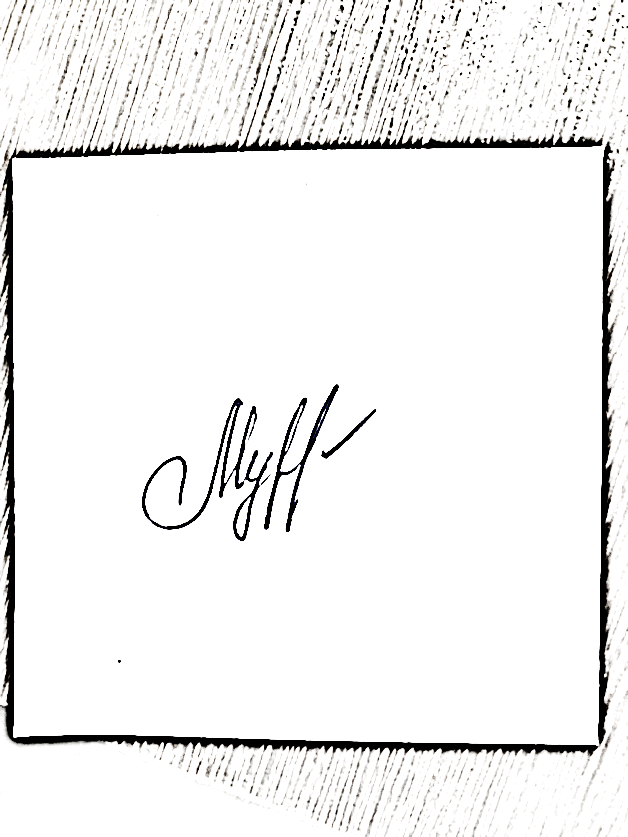 Заведующий кафедрой:Заведующий кафедрой:О.В. Мурзина                  Код и наименование компетенцииКод и наименование индикаторадостижения компетенцииПланируемые результаты обучения по дисциплинеУК-4. Способен осуществлять деловую коммуникацию в устной и письменной формах на государственном языке Российской Федерации и иностранном(ых) языке(ах)ИД-УК 4.1. Выбор стиля общения на государственном языке Российской Федерации и иностранном языке в зависимости от цели и условий партнерства; адаптация речи, стиля общения и языка жестов к ситуациям взаимодействияПо результатам освоения дисциплины студент должен:Знать: — методы проведения комплексных дизайнерских предпроектных исследований; технологии сбора и анализа информации для разработки проектного задания; типовые формы проектных заданий на создание систем и объектов визуальной коммуникации и медиадизайна; — методы проведения сравнительного анализа аналогов проектируемых объектов и систем; основы маркетинга и психологии; потребности и предпочтения целевой аудитории;  — законодательство Российской Федерации в области интеллектуальной собственности; — современные технологии, требуемые при реализации медиа-дизайна на практике; технологии дизайн-проектирования с использованием междисциплинарных подходов и новейших достижений науки и техники в смежных областях; современные мельтимедиа-технологии и их роль в визуальных коммуникациях; аппаратные средства мультимедиа; методы организации творческого и художественнотехнического процессов.Уметь: — осуществлять предпроектные (предваряющие проектирование) исследования; выявлять общие современные требования, предъявляемые к дизайн-проектированию в области визуальной коммуникации и медиадизайна; подбирать и использовать информацию по теме дизайнерского исследования;             — формировать задание (бриф) на проектирование; использовать современные типовые формы создания брифов; согласовывать бриф с заказчиком; — проводить сравнительный анализ аналогов проектируемых объектов и систем; выявлять существующие и прогнозировать будущие тенденции в сфере дизайна объектов и систем визуальной коммуникации и медиадизайна;— разрабатывать, проектировать, моделировать, конструировать объекты и системы визуальных коммуникаций и медиадизайна; работать с современными информационными технологиями, программным обеспечением, аппаратным инструментарием, цифровыми проектными системами и т.п. Владеть: — методами проведения комплексных дизайнерских предпроектных исследований; навыками оформления результатов дизайнерских исследований и предоставления их заказчику; — приемами согласования с заказчиком проектного задания на создание объектов и систем визуальной коммуникации и медиадизайна — современными средствами и технологиями разработки визуальных коммуникаций и медиа-дизайна; навыками размещения в сети Интернет мультимедийных и анимационных продуктов дизайна;— навыками проектной деятельности в новейших областях графического дизайна как вида общественно-полезной деятельности по преобразованию окружающей предметной среды, по созданию социально значимых материальных ценностей в соответствии с потребностями современного общества.УК-4. Способен осуществлять деловую коммуникацию в устной и письменной формах на государственном языке Российской Федерации и иностранном(ых) языке(ах)ИД-УК 4.2. Ведение деловой переписки на государственном языке Российской Федерации и иностранном языке с учетом особенностей стилистики официальных и неофициальных писем и социокультурных различийПо результатам освоения дисциплины студент должен:Знать: — методы проведения комплексных дизайнерских предпроектных исследований; технологии сбора и анализа информации для разработки проектного задания; типовые формы проектных заданий на создание систем и объектов визуальной коммуникации и медиадизайна; — методы проведения сравнительного анализа аналогов проектируемых объектов и систем; основы маркетинга и психологии; потребности и предпочтения целевой аудитории;  — законодательство Российской Федерации в области интеллектуальной собственности; — современные технологии, требуемые при реализации медиа-дизайна на практике; технологии дизайн-проектирования с использованием междисциплинарных подходов и новейших достижений науки и техники в смежных областях; современные мельтимедиа-технологии и их роль в визуальных коммуникациях; аппаратные средства мультимедиа; методы организации творческого и художественнотехнического процессов.Уметь: — осуществлять предпроектные (предваряющие проектирование) исследования; выявлять общие современные требования, предъявляемые к дизайн-проектированию в области визуальной коммуникации и медиадизайна; подбирать и использовать информацию по теме дизайнерского исследования;             — формировать задание (бриф) на проектирование; использовать современные типовые формы создания брифов; согласовывать бриф с заказчиком; — проводить сравнительный анализ аналогов проектируемых объектов и систем; выявлять существующие и прогнозировать будущие тенденции в сфере дизайна объектов и систем визуальной коммуникации и медиадизайна;— разрабатывать, проектировать, моделировать, конструировать объекты и системы визуальных коммуникаций и медиадизайна; работать с современными информационными технологиями, программным обеспечением, аппаратным инструментарием, цифровыми проектными системами и т.п. Владеть: — методами проведения комплексных дизайнерских предпроектных исследований; навыками оформления результатов дизайнерских исследований и предоставления их заказчику; — приемами согласования с заказчиком проектного задания на создание объектов и систем визуальной коммуникации и медиадизайна — современными средствами и технологиями разработки визуальных коммуникаций и медиа-дизайна; навыками размещения в сети Интернет мультимедийных и анимационных продуктов дизайна;— навыками проектной деятельности в новейших областях графического дизайна как вида общественно-полезной деятельности по преобразованию окружающей предметной среды, по созданию социально значимых материальных ценностей в соответствии с потребностями современного общества.УК-4. Способен осуществлять деловую коммуникацию в устной и письменной формах на государственном языке Российской Федерации и иностранном(ых) языке(ах)ИД-УК 4.3. Примение на практике деловой коммуникации в устной и письменной формах, методов и навыков делового общения на русском и иностранном языкахПо результатам освоения дисциплины студент должен:Знать: — методы проведения комплексных дизайнерских предпроектных исследований; технологии сбора и анализа информации для разработки проектного задания; типовые формы проектных заданий на создание систем и объектов визуальной коммуникации и медиадизайна; — методы проведения сравнительного анализа аналогов проектируемых объектов и систем; основы маркетинга и психологии; потребности и предпочтения целевой аудитории;  — законодательство Российской Федерации в области интеллектуальной собственности; — современные технологии, требуемые при реализации медиа-дизайна на практике; технологии дизайн-проектирования с использованием междисциплинарных подходов и новейших достижений науки и техники в смежных областях; современные мельтимедиа-технологии и их роль в визуальных коммуникациях; аппаратные средства мультимедиа; методы организации творческого и художественнотехнического процессов.Уметь: — осуществлять предпроектные (предваряющие проектирование) исследования; выявлять общие современные требования, предъявляемые к дизайн-проектированию в области визуальной коммуникации и медиадизайна; подбирать и использовать информацию по теме дизайнерского исследования;             — формировать задание (бриф) на проектирование; использовать современные типовые формы создания брифов; согласовывать бриф с заказчиком; — проводить сравнительный анализ аналогов проектируемых объектов и систем; выявлять существующие и прогнозировать будущие тенденции в сфере дизайна объектов и систем визуальной коммуникации и медиадизайна;— разрабатывать, проектировать, моделировать, конструировать объекты и системы визуальных коммуникаций и медиадизайна; работать с современными информационными технологиями, программным обеспечением, аппаратным инструментарием, цифровыми проектными системами и т.п. Владеть: — методами проведения комплексных дизайнерских предпроектных исследований; навыками оформления результатов дизайнерских исследований и предоставления их заказчику; — приемами согласования с заказчиком проектного задания на создание объектов и систем визуальной коммуникации и медиадизайна — современными средствами и технологиями разработки визуальных коммуникаций и медиа-дизайна; навыками размещения в сети Интернет мультимедийных и анимационных продуктов дизайна;— навыками проектной деятельности в новейших областях графического дизайна как вида общественно-полезной деятельности по преобразованию окружающей предметной среды, по созданию социально значимых материальных ценностей в соответствии с потребностями современного общества.УК-4. Способен осуществлять деловую коммуникацию в устной и письменной формах на государственном языке Российской Федерации и иностранном(ых) языке(ах)ИД-УК 4.4. Выполнение переводов профессиональных деловых текстов с иностранного языка на государственный язык РФ и с государственного языка РФ на иностранныйПо результатам освоения дисциплины студент должен:Знать: — методы проведения комплексных дизайнерских предпроектных исследований; технологии сбора и анализа информации для разработки проектного задания; типовые формы проектных заданий на создание систем и объектов визуальной коммуникации и медиадизайна; — методы проведения сравнительного анализа аналогов проектируемых объектов и систем; основы маркетинга и психологии; потребности и предпочтения целевой аудитории;  — законодательство Российской Федерации в области интеллектуальной собственности; — современные технологии, требуемые при реализации медиа-дизайна на практике; технологии дизайн-проектирования с использованием междисциплинарных подходов и новейших достижений науки и техники в смежных областях; современные мельтимедиа-технологии и их роль в визуальных коммуникациях; аппаратные средства мультимедиа; методы организации творческого и художественнотехнического процессов.Уметь: — осуществлять предпроектные (предваряющие проектирование) исследования; выявлять общие современные требования, предъявляемые к дизайн-проектированию в области визуальной коммуникации и медиадизайна; подбирать и использовать информацию по теме дизайнерского исследования;             — формировать задание (бриф) на проектирование; использовать современные типовые формы создания брифов; согласовывать бриф с заказчиком; — проводить сравнительный анализ аналогов проектируемых объектов и систем; выявлять существующие и прогнозировать будущие тенденции в сфере дизайна объектов и систем визуальной коммуникации и медиадизайна;— разрабатывать, проектировать, моделировать, конструировать объекты и системы визуальных коммуникаций и медиадизайна; работать с современными информационными технологиями, программным обеспечением, аппаратным инструментарием, цифровыми проектными системами и т.п. Владеть: — методами проведения комплексных дизайнерских предпроектных исследований; навыками оформления результатов дизайнерских исследований и предоставления их заказчику; — приемами согласования с заказчиком проектного задания на создание объектов и систем визуальной коммуникации и медиадизайна — современными средствами и технологиями разработки визуальных коммуникаций и медиа-дизайна; навыками размещения в сети Интернет мультимедийных и анимационных продуктов дизайна;— навыками проектной деятельности в новейших областях графического дизайна как вида общественно-полезной деятельности по преобразованию окружающей предметной среды, по созданию социально значимых материальных ценностей в соответствии с потребностями современного общества.ОПК-1. Способен создавать востребованные обществом и индустрией медиатексты и (или) медиапродукты, и (или) коммуникационные продукты в соответствии с нормами русского и иностранного языков, особенностями иных знаковых системИД-ОПК 1.1 Выявление отличительных особенностей медиатекстов, и (или) медиапродуктов, и (или) коммуникационных продуктов разных медиасегментов и платформПо результатам освоения дисциплины студент должен:Знать: — методы проведения комплексных дизайнерских предпроектных исследований; технологии сбора и анализа информации для разработки проектного задания; типовые формы проектных заданий на создание систем и объектов визуальной коммуникации и медиадизайна; — методы проведения сравнительного анализа аналогов проектируемых объектов и систем; основы маркетинга и психологии; потребности и предпочтения целевой аудитории;  — законодательство Российской Федерации в области интеллектуальной собственности; — современные технологии, требуемые при реализации медиа-дизайна на практике; технологии дизайн-проектирования с использованием междисциплинарных подходов и новейших достижений науки и техники в смежных областях; современные мельтимедиа-технологии и их роль в визуальных коммуникациях; аппаратные средства мультимедиа; методы организации творческого и художественнотехнического процессов.Уметь: — осуществлять предпроектные (предваряющие проектирование) исследования; выявлять общие современные требования, предъявляемые к дизайн-проектированию в области визуальной коммуникации и медиадизайна; подбирать и использовать информацию по теме дизайнерского исследования;             — формировать задание (бриф) на проектирование; использовать современные типовые формы создания брифов; согласовывать бриф с заказчиком; — проводить сравнительный анализ аналогов проектируемых объектов и систем; выявлять существующие и прогнозировать будущие тенденции в сфере дизайна объектов и систем визуальной коммуникации и медиадизайна;— разрабатывать, проектировать, моделировать, конструировать объекты и системы визуальных коммуникаций и медиадизайна; работать с современными информационными технологиями, программным обеспечением, аппаратным инструментарием, цифровыми проектными системами и т.п. Владеть: — методами проведения комплексных дизайнерских предпроектных исследований; навыками оформления результатов дизайнерских исследований и предоставления их заказчику; — приемами согласования с заказчиком проектного задания на создание объектов и систем визуальной коммуникации и медиадизайна — современными средствами и технологиями разработки визуальных коммуникаций и медиа-дизайна; навыками размещения в сети Интернет мультимедийных и анимационных продуктов дизайна;— навыками проектной деятельности в новейших областях графического дизайна как вида общественно-полезной деятельности по преобразованию окружающей предметной среды, по созданию социально значимых материальных ценностей в соответствии с потребностями современного общества.ОПК-1. Способен создавать востребованные обществом и индустрией медиатексты и (или) медиапродукты, и (или) коммуникационные продукты в соответствии с нормами русского и иностранного языков, особенностями иных знаковых системИД-ОПК 1.2 Осуществление подготовки журналистских текстов и (или) продуктов различных жанров и форматов в соответствии с нормами русского и иностранного языков, особенностями иных знаковых системПо результатам освоения дисциплины студент должен:Знать: — методы проведения комплексных дизайнерских предпроектных исследований; технологии сбора и анализа информации для разработки проектного задания; типовые формы проектных заданий на создание систем и объектов визуальной коммуникации и медиадизайна; — методы проведения сравнительного анализа аналогов проектируемых объектов и систем; основы маркетинга и психологии; потребности и предпочтения целевой аудитории;  — законодательство Российской Федерации в области интеллектуальной собственности; — современные технологии, требуемые при реализации медиа-дизайна на практике; технологии дизайн-проектирования с использованием междисциплинарных подходов и новейших достижений науки и техники в смежных областях; современные мельтимедиа-технологии и их роль в визуальных коммуникациях; аппаратные средства мультимедиа; методы организации творческого и художественнотехнического процессов.Уметь: — осуществлять предпроектные (предваряющие проектирование) исследования; выявлять общие современные требования, предъявляемые к дизайн-проектированию в области визуальной коммуникации и медиадизайна; подбирать и использовать информацию по теме дизайнерского исследования;             — формировать задание (бриф) на проектирование; использовать современные типовые формы создания брифов; согласовывать бриф с заказчиком; — проводить сравнительный анализ аналогов проектируемых объектов и систем; выявлять существующие и прогнозировать будущие тенденции в сфере дизайна объектов и систем визуальной коммуникации и медиадизайна;— разрабатывать, проектировать, моделировать, конструировать объекты и системы визуальных коммуникаций и медиадизайна; работать с современными информационными технологиями, программным обеспечением, аппаратным инструментарием, цифровыми проектными системами и т.п. Владеть: — методами проведения комплексных дизайнерских предпроектных исследований; навыками оформления результатов дизайнерских исследований и предоставления их заказчику; — приемами согласования с заказчиком проектного задания на создание объектов и систем визуальной коммуникации и медиадизайна — современными средствами и технологиями разработки визуальных коммуникаций и медиа-дизайна; навыками размещения в сети Интернет мультимедийных и анимационных продуктов дизайна;— навыками проектной деятельности в новейших областях графического дизайна как вида общественно-полезной деятельности по преобразованию окружающей предметной среды, по созданию социально значимых материальных ценностей в соответствии с потребностями современного общества.по очной форме обучения 3з.е.108час.по очно-заочной форме обучения3з.е.108час.Структура и объем дисциплиныСтруктура и объем дисциплиныСтруктура и объем дисциплиныСтруктура и объем дисциплиныСтруктура и объем дисциплиныСтруктура и объем дисциплиныСтруктура и объем дисциплиныСтруктура и объем дисциплиныСтруктура и объем дисциплиныСтруктура и объем дисциплиныОбъем дисциплины по семестрамформа промежуточной аттестациивсего, часКонтактная работа, часКонтактная работа, часКонтактная работа, часКонтактная работа, часСамостоятельная работа обучающегося, часСамостоятельная работа обучающегося, часСамостоятельная работа обучающегося, часОбъем дисциплины по семестрамформа промежуточной аттестациивсего, часлекции, часпрактические занятия, часлабораторные занятия, часпрактическая подготовка, часкурсовая работа/курсовой проектсамостоятельная работа обучающегося, часпромежуточная аттестация, час7 семестрэкзамен10817173836Всего:10817173836Структура и объем дисциплиныСтруктура и объем дисциплиныСтруктура и объем дисциплиныСтруктура и объем дисциплиныСтруктура и объем дисциплиныСтруктура и объем дисциплиныСтруктура и объем дисциплиныСтруктура и объем дисциплиныСтруктура и объем дисциплиныСтруктура и объем дисциплиныОбъем дисциплины по семестрамформа промежуточной аттестациивсего, часКонтактная работа, часКонтактная работа, часКонтактная работа, часКонтактная работа, часСамостоятельная работа обучающегося, часСамостоятельная работа обучающегося, часСамостоятельная работа обучающегося, часОбъем дисциплины по семестрамформа промежуточной аттестациивсего, часлекции, часпрактические занятия, часлабораторные занятия, часпрактическая подготовка, часкурсовая работа/курсовой проектсамостоятельная работа обучающегося, часпромежуточная аттестация, час9 семестрэкзамен10816164036Всего:10816164036Планируемые (контролируемые) результаты освоения: код(ы) формируемой(ых) компетенции(й) и индикаторов достижения компетенцийНаименование разделов, тем;форма(ы) промежуточной аттестацииВиды учебной работыВиды учебной работыВиды учебной работыВиды учебной работыСамостоятельная работа, часВиды и формы контрольных мероприятий, обеспечивающие по совокупности текущий контроль успеваемости, включая контроль самостоятельной работы обучающегося;формы промежуточного контроля успеваемостиПланируемые (контролируемые) результаты освоения: код(ы) формируемой(ых) компетенции(й) и индикаторов достижения компетенцийНаименование разделов, тем;форма(ы) промежуточной аттестацииКонтактная работаКонтактная работаКонтактная работаКонтактная работаСамостоятельная работа, часВиды и формы контрольных мероприятий, обеспечивающие по совокупности текущий контроль успеваемости, включая контроль самостоятельной работы обучающегося;формы промежуточного контроля успеваемостиПланируемые (контролируемые) результаты освоения: код(ы) формируемой(ых) компетенции(й) и индикаторов достижения компетенцийНаименование разделов, тем;форма(ы) промежуточной аттестацииЛекции, часПрактические занятия, часЛабораторные работы, часПрактическая подготовка, часСамостоятельная работа, часВиды и формы контрольных мероприятий, обеспечивающие по совокупности текущий контроль успеваемости, включая контроль самостоятельной работы обучающегося;формы промежуточного контроля успеваемостиСедьмой семестрСедьмой семестрСедьмой семестрСедьмой семестрСедьмой семестрСедьмой семестрСедьмой семестрУК-4:ИД-УК 4.1ИД-УК 4.2 ИД-УК 4.3 ИД-УК 4.4 ОПК-1:ИД-ОПК 1.1ИД-ОПК 1.2Тема 1.Введение в предмет1УК-4:ИД-УК 4.1ИД-УК 4.2 ИД-УК 4.3 ИД-УК 4.4 ОПК-1:ИД-ОПК 1.1ИД-ОПК 1.2Тема 2.Визуальные коммуникации и аспекты современного восприятия визуальной информации22УК-4:ИД-УК 4.1ИД-УК 4.2 ИД-УК 4.3 ИД-УК 4.4 ОПК-1:ИД-ОПК 1.1ИД-ОПК 1.2Тема 3.Мультисенсорность и современные медиа; анализ современных проектных решений медиа-дизайна242УК-4:ИД-УК 4.1ИД-УК 4.2 ИД-УК 4.3 ИД-УК 4.4 ОПК-1:ИД-ОПК 1.1ИД-ОПК 1.2Тема 4.Современные требования к медиа-дизайну и потребительские ожидания от  мультимедиа-продукции22УК-4:ИД-УК 4.1ИД-УК 4.2 ИД-УК 4.3 ИД-УК 4.4 ОПК-1:ИД-ОПК 1.1ИД-ОПК 1.2Тема 5.Художественно-проектные методики медиа-дизайна2412РефератУК-4:ИД-УК 4.1ИД-УК 4.2 ИД-УК 4.3 ИД-УК 4.4 ОПК-1:ИД-ОПК 1.1ИД-ОПК 1.2Тема 6.Проектные технологии и инструменты медиа-дизайна242УК-4:ИД-УК 4.1ИД-УК 4.2 ИД-УК 4.3 ИД-УК 4.4 ОПК-1:ИД-ОПК 1.1ИД-ОПК 1.2Тема 7.Отечественная практика создания объектов медиадизайна22УК-4:ИД-УК 4.1ИД-УК 4.2 ИД-УК 4.3 ИД-УК 4.4 ОПК-1:ИД-ОПК 1.1ИД-ОПК 1.2Тема 8. Медиа-дизайн в контексте окружающей мультимедиасреды2514Индивидуальное занятиеУК-4:ИД-УК 4.1ИД-УК 4.2 ИД-УК 4.3 ИД-УК 4.4 ОПК-1:ИД-ОПК 1.1ИД-ОПК 1.2Тема 9.Социальный резонанс продуктов медиа-дизайна22ЭкзаменЭкзаменИТОГО за седьмой семестр171738Планируемые (контролируемые) результаты освоения: код(ы) формируемой(ых) компетенции(й) и индикаторов достижения компетенцийНаименование разделов, тем;форма(ы) промежуточной аттестацииВиды учебной работыВиды учебной работыВиды учебной работыВиды учебной работыСамостоятельная работа, часВиды и формы контрольных мероприятий, обеспечивающие по совокупности текущий контроль успеваемости, включая контроль самостоятельной работы обучающегося;формы промежуточного контроля успеваемостиПланируемые (контролируемые) результаты освоения: код(ы) формируемой(ых) компетенции(й) и индикаторов достижения компетенцийНаименование разделов, тем;форма(ы) промежуточной аттестацииКонтактная работаКонтактная работаКонтактная работаКонтактная работаСамостоятельная работа, часВиды и формы контрольных мероприятий, обеспечивающие по совокупности текущий контроль успеваемости, включая контроль самостоятельной работы обучающегося;формы промежуточного контроля успеваемостиПланируемые (контролируемые) результаты освоения: код(ы) формируемой(ых) компетенции(й) и индикаторов достижения компетенцийНаименование разделов, тем;форма(ы) промежуточной аттестацииЛекции, часПрактические занятия, часЛабораторные работы, часПрактическая подготовка, часСамостоятельная работа, часВиды и формы контрольных мероприятий, обеспечивающие по совокупности текущий контроль успеваемости, включая контроль самостоятельной работы обучающегося;формы промежуточного контроля успеваемостиДевятый семестрДевятый семестрДевятый семестрДевятый семестрДевятый семестрДевятый семестрДевятый семестрУК-4:ИД-УК 4.1ИД-УК 4.2 ИД-УК 4.3 ИД-УК 4.4 ОПК-1:ИД-ОПК 1.1ИД-ОПК 1.2Тема 1.Введение в предмет1УК-4:ИД-УК 4.1ИД-УК 4.2 ИД-УК 4.3 ИД-УК 4.4 ОПК-1:ИД-ОПК 1.1ИД-ОПК 1.2Тема 2.Визуальные коммуникации и аспекты современного восприятия визуальной информации22УК-4:ИД-УК 4.1ИД-УК 4.2 ИД-УК 4.3 ИД-УК 4.4 ОПК-1:ИД-ОПК 1.1ИД-ОПК 1.2Тема 3.Мультисенсорность и современные медиа; анализ современных проектных решений медиа-дизайна242УК-4:ИД-УК 4.1ИД-УК 4.2 ИД-УК 4.3 ИД-УК 4.4 ОПК-1:ИД-ОПК 1.1ИД-ОПК 1.2Тема 4.Современные требования к медиа-дизайну и потребительские ожидания от  мультимедиа-продукции22УК-4:ИД-УК 4.1ИД-УК 4.2 ИД-УК 4.3 ИД-УК 4.4 ОПК-1:ИД-ОПК 1.1ИД-ОПК 1.2Тема 5.Художественно-проектные методики медиа-дизайна2414РефератУК-4:ИД-УК 4.1ИД-УК 4.2 ИД-УК 4.3 ИД-УК 4.4 ОПК-1:ИД-ОПК 1.1ИД-ОПК 1.2Тема 6.Проектные технологии и инструменты медиа-дизайна242УК-4:ИД-УК 4.1ИД-УК 4.2 ИД-УК 4.3 ИД-УК 4.4 ОПК-1:ИД-ОПК 1.1ИД-ОПК 1.2Тема 7.Отечественная практика создания объектов медиадизайна22УК-4:ИД-УК 4.1ИД-УК 4.2 ИД-УК 4.3 ИД-УК 4.4 ОПК-1:ИД-ОПК 1.1ИД-ОПК 1.2Тема 8. Медиа-дизайн в контексте окружающей мультимедиасреды1414Индивидуальное занятиеУК-4:ИД-УК 4.1ИД-УК 4.2 ИД-УК 4.3 ИД-УК 4.4 ОПК-1:ИД-ОПК 1.1ИД-ОПК 1.2Тема 9.Социальный резонанс продуктов медиа-дизайна22ЭкзаменЭкзаменИТОГО за девятый семестр161640№ ппНаименование раздела и темы дисциплиныСодержание раздела (темы)Тема 1.Введение в предметЦель, задачи, общая характеристика курса.  Предметно-объектная область. Понятийно-категориальный аппарат дисциплины. Основные разделы. Связь с другими дисциплинами. Роль и место в образовательном процессе. Роль и место в профессиональной деятельности графического дизайна.Тема 2.Визуальные коммуникации и аспекты современного восприятия визуальной информацииРаскрытие понятия «визуальные коммуникации»; определение визуальных коммуникаций как ведущих в мультисенсорной среде современного коммуникативного пространства; изучение современных методов восприятия, потребления и переработки  визуальной информации; изучение перцептивных возможностей человека; психологического и физиологического аспектов зрительского восприятия.Тема 3.Мультисенсорность и современные медиа; анализ современных проектных решений медиа-дизайнаРассмотрение мультисенсорной природы медиа-коммуникаций, определение компонентов медиа-коммуникаций, воздействующих на человека: цвето-графических, видео-, аудио-визуальных, сенсорных и т.д. изучение современных областей проектной деятельности медиадизайна, среди которых можно выделить: дизайн электронных СМИ, дизайн СМ; дизайн СМ-контента; дизайн рекламы, веб-дизайн, арт-дизайн, ланд-дизайн, дизайн игр т.д. анализ существующих проектных решений в медиа-дизайне, рассмотрение функциональных и эстетических особенностей современных медиа-объектов; типологии  художественно-образных решений мультимедиа-дизайна на основе цифровых технологий.Тема 4.Современные требования к медиа-дизайну и потребительские ожидания от  мультимедиа-продукцииИзучение типологии мультимедийного оборудования; определение экрана как типа информационного пространства; исследование возможностей использования инновационных цифровых технологий в медиа-дизайне; определение современных общих требований к медиа-дизайну и формирование представлений о тенденциях развития медиадизайна.Тема 5.Художественно-проектные методики медиа-дизайнаРассмотрение методик постановки художественно-технических, проектных и прочих задач в медиа-дизайне; написание брифа (задания) на дизайн-проектирование в медиа-дизайне; Проектные методики медиа-дизайна как комплексная междисциплинарная область; изучение и освоение приемов создания движущейся экранной композиции с применением различных графических и 3D средств визуализации; изучение внутрикадровой динамической композиции и принципов воздействия экранного образа на зрителя.Тема 6.Проектные технологии и инструменты медиа-дизайнаИзучение приемов работы с программным обеспечением для работы в авторинге, для дизайна и редактирования медиа-данных (Adobe Audition, Adobe Premiere, Adobe After Effects, Adobe Flash, Adobe Director); изучение основных форматов предоставления графического, видео- и мультимедиа-материала на различных носителях и в различных медиа- пространствах.Тема 7.Отечественная практика создания объектов медиадизайнаОтечественная практика медиа-дизайна; отечественный опыт проектирования и разработки дизайн-проектов, соответствующих современным требованиям, предъявляемым к визуальным коммуникациям и медиа-дизайну; особенности создания комплексного мультимедиа дизайн-проекта с использованием различных медиа компонентов (звука, графики, анимации, видео, текста) в России.Тема 8. Медиа-дизайн в контексте окружающей мультимедиасредыВыявление отношения медиа-дизайна со смежными областями проектной деятельности на различных этапах дизайнпроектирования; применение системного подхода к проектированию и размещению мультимедиа-контента; определение специфики каналов коммуникаций; выявление общих закономерностей  в триаде канал-контент-реципиент.Тема 9.Социальный резонанс продуктов медиа-дизайнаРассмотрение социокультурной природы медиа-дизайна, выделение его роли и места в организации новых коммуникационных сред общения и взаимодействия, способных вызвать резонанс в обществе; обоснование места медиа-дизайна как базового фактора современной проектной цивилизации.№ ппНаименование раздела /темы дисциплины, выносимые на самостоятельное изучениеЗадания для самостоятельной работыВиды и формы контрольных мероприятийТрудоемкость, часТема 1.Введение в предметРабота с литературой и Интернет-источниками; сбор и анализ информации по теме занятия2Тема 2.Визуальные коммуникации и аспекты современного восприятия визуальной информацииРабота с литературой и Интернет-источниками; сбор и анализ информации по теме занятия2Тема 3.Мультисенсорность и современные медиа; анализ современных проектных решений медиа-дизайнаРабота с литературой и Интернет-источниками; сбор и анализ информации по теме занятия; освоение программных продуктов, цифровых технологий медиадизайна2Тема 4.Современные требования к медиа-дизайну и потребительские ожидания от  мультимедиа-продукцииРабота с литературой и Интернет-источниками; сбор и анализ информации по теме занятия; освоение программных продуктов, цифровых технологий медиадизайна; выполнение творческого задания2Тема 5.Художественно-проектные методики медиа-дизайнаПодготовка и защита рефератаПроверка реферата12Тема 6.Проектные технологии и инструменты медиа-дизайнаРабота с литературой и Интернет-источниками; сбор и анализ информации по теме занятия; освоение программных продуктов, цифровых технологий медиадизайна; выполнение творческого задания2Тема 7.Отечественная практика создания объектов медиадизайнаРабота с литературой и Интернет-источниками; сбор и анализ информации по теме занятия; освоение программных продуктов, цифровых технологий медиадизайна; выполнение творческого задания2Тема 8. Медиа-дизайн в контексте окружающей мультимедиасредыВыполнение индивидуального заданияПроверка индивидуального задания14Тема 9.Социальный резонанс продуктов медиа-дизайнаРабота с литературой и Интернет-источниками; сбор и анализ информации по теме занятия; освоение программных продуктов, цифровых технологий медиадизайна; выполнение творческого задания2№ ппНаименование раздела /темы дисциплины, выносимые на самостоятельное изучениеЗадания для самостоятельной работыВиды и формы контрольных мероприятийТрудоемкость, часТема 1.Введение в предметРабота с литературой и Интернет-источниками; сбор и анализ информации по теме занятия2Тема 2.Визуальные коммуникации и аспекты современного восприятия визуальной информацииРабота с литературой и Интернет-источниками; сбор и анализ информации по теме занятия2Тема 3.Мультисенсорность и современные медиа; анализ современных проектных решений медиа-дизайнаРабота с литературой и Интернет-источниками; сбор и анализ информации по теме занятия; освоение программных продуктов, цифровых технологий медиадизайна2Тема 4.Современные требования к медиа-дизайну и потребительские ожидания от  мультимедиа-продукцииРабота с литературой и Интернет-источниками; сбор и анализ информации по теме занятия; освоение программных продуктов, цифровых технологий медиадизайна; выполнение творческого задания2Тема 5.Художественно-проектные методики медиа-дизайнаПодготовка и защита рефератаПроверка реферата14Тема 6.Проектные технологии и инструменты медиа-дизайнаРабота с литературой и Интернет-источниками; сбор и анализ информации по теме занятия; освоение программных продуктов, цифровых технологий медиадизайна; выполнение творческого задания2Тема 7.Отечественная практика создания объектов медиадизайнаРабота с литературой и Интернет-источниками; сбор и анализ информации по теме занятия; освоение программных продуктов, цифровых технологий медиадизайна; выполнение творческого задания2Тема 8. Медиа-дизайн в контексте окружающей мультимедиасредыВыполнение индивидуального заданияПроверка индивидуального задания14Тема 9.Социальный резонанс продуктов медиа-дизайнаРабота с литературой и Интернет-источниками; сбор и анализ информации по теме занятия; освоение программных продуктов, цифровых технологий медиадизайна; выполнение творческого задания2использованиеЭО и ДОТиспользование ЭО и ДОТобъем, часвключение в учебный процесссмешанное обучениелекции17в соответствии с расписанием учебных занятий смешанное обучениепрактические занятия17в соответствии с расписанием учебных занятий использованиеЭО и ДОТиспользование ЭО и ДОТобъем, часвключение в учебный процесссмешанное обучениелекции16в соответствии с расписанием учебных занятий смешанное обучениепрактические занятия16в соответствии с расписанием учебных занятий Уровни сформированности компетенции(-й)Итоговое количество балловв 100-балльной системепо результатам текущей и промежуточной аттестацииОценка в пятибалльной системепо результатам текущей и промежуточной аттестацииПоказатели уровня сформированности Показатели уровня сформированности Показатели уровня сформированности Уровни сформированности компетенции(-й)Итоговое количество балловв 100-балльной системепо результатам текущей и промежуточной аттестацииОценка в пятибалльной системепо результатам текущей и промежуточной аттестацииуниверсальной(-ых) компетенции(-й)общепрофессиональной(-ых) компетенцийпрофессиональной(-ых)компетенции(-й)Уровни сформированности компетенции(-й)Итоговое количество балловв 100-балльной системепо результатам текущей и промежуточной аттестацииОценка в пятибалльной системепо результатам текущей и промежуточной аттестации УК-4:ИД-УК 4.1ИД-УК 4.2ИД-УК 4.3ИД-УК 4.4ОПК-1:ИД-ОПК 1.1ИД-ОПК 1.2высокийотличноОбучающийся:- исчерпывающе и логически стройно излагает учебный материал, умеет связывать теорию с практикой, справляется с решением задач профессиональной направленности высокого уровня сложности, правильно обосновывает принятые решения;- определяет психологические принципы эффективного общения и взаимодействия в команде;- проектирует процесс эффективного обмена информацией, знанием и опытом с членами команды с помощью психологических приемов;- подбирает психологические технологии для самообразования;- выявляет трудности в профессиональном развитии и ресурсы их преодоления на основе психологических знаний - свободно ориентируется в учебной и профессиональной литературе;- дает развернутые, исчерпывающие, профессионально грамотные ответы на вопросы, в том числе, дополнительные.Обучающийся:- исчерпывающе и логически стройно излагает учебный материал, умеет связывать теорию с практикой, справляется с решением задач профессиональной направленности высокого уровня сложности, правильно обосновывает принятые решения;- определяет психологические принципы эффективного общения и взаимодействия в команде;- проектирует процесс эффективного обмена информацией, знанием и опытом с членами команды с помощью психологических приемов;- подбирает психологические технологии для самообразования;- выявляет трудности в профессиональном развитии и ресурсы их преодоления на основе психологических знаний - свободно ориентируется в учебной и профессиональной литературе;- дает развернутые, исчерпывающие, профессионально грамотные ответы на вопросы, в том числе, дополнительные.повышенныйхорошо/зачтено (хорошо)/зачтеноОбучающийся:- достаточно подробно, грамотно и по существу излагает изученный материал, приводит и раскрывает в тезисной форме основные понятия;- определяет психологические принципы эффективного общения и взаимодействия в команде;- подбирает психологические технологии для самообразования- допускает единичные негрубые ошибки;- достаточно хорошо ориентируется в учебной и профессиональной литературе;- ответ отражает знание теоретического и практического материала, не допуская существенных неточностей.Обучающийся:- достаточно подробно, грамотно и по существу излагает изученный материал, приводит и раскрывает в тезисной форме основные понятия;- определяет психологические принципы эффективного общения и взаимодействия в команде;- подбирает психологические технологии для самообразования- допускает единичные негрубые ошибки;- достаточно хорошо ориентируется в учебной и профессиональной литературе;- ответ отражает знание теоретического и практического материала, не допуская существенных неточностей.базовыйудовлетворительно/зачтено (удовлетворительно)/зачтеноОбучающийся:- демонстрирует теоретические знания основного учебного материала дисциплины в объеме, необходимом для дальнейшего освоения ОПОП;- с неточностями излагает определяет психологические принципы эффективного общения и взаимодействия в команде;- с затруднениями подбирает психологические технологии для самообразования;- демонстрирует фрагментарные знания основной учебной литературы по дисциплине;- ответ отражает знания на базовом уровне теоретического и практического материала в объеме, необходимом для дальнейшей учебы и предстоящей работы по профилю обучения.Обучающийся:- демонстрирует теоретические знания основного учебного материала дисциплины в объеме, необходимом для дальнейшего освоения ОПОП;- с неточностями излагает определяет психологические принципы эффективного общения и взаимодействия в команде;- с затруднениями подбирает психологические технологии для самообразования;- демонстрирует фрагментарные знания основной учебной литературы по дисциплине;- ответ отражает знания на базовом уровне теоретического и практического материала в объеме, необходимом для дальнейшей учебы и предстоящей работы по профилю обучения.низкийнеудовлетворительно/не зачтеноОбучающийся:- демонстрирует фрагментарные знания теоретического и практического материал, допускает грубые ошибки при его изложении на занятиях и в ходе промежуточной аттестации;- испытывает серьёзные затруднения в применении теоретических положений при решении практических задач профессиональной направленности стандартного уровня сложности, не владеет необходимыми для этого навыками и приёмами;- не способен определить психологические принципы эффективного общения и взаимодействия в команде;- не ориентируется в психологических технологиях самообразования;- выполняет задания только по образцу и под руководством преподавателя;- ответ отражает отсутствие знаний на базовом уровне теоретического и практического материала в объеме, необходимом для дальнейшей учебы.Обучающийся:- демонстрирует фрагментарные знания теоретического и практического материал, допускает грубые ошибки при его изложении на занятиях и в ходе промежуточной аттестации;- испытывает серьёзные затруднения в применении теоретических положений при решении практических задач профессиональной направленности стандартного уровня сложности, не владеет необходимыми для этого навыками и приёмами;- не способен определить психологические принципы эффективного общения и взаимодействия в команде;- не ориентируется в психологических технологиях самообразования;- выполняет задания только по образцу и под руководством преподавателя;- ответ отражает отсутствие знаний на базовом уровне теоретического и практического материала в объеме, необходимом для дальнейшей учебы.Обучающийся:- демонстрирует фрагментарные знания теоретического и практического материал, допускает грубые ошибки при его изложении на занятиях и в ходе промежуточной аттестации;- испытывает серьёзные затруднения в применении теоретических положений при решении практических задач профессиональной направленности стандартного уровня сложности, не владеет необходимыми для этого навыками и приёмами;- не способен определить психологические принципы эффективного общения и взаимодействия в команде;- не ориентируется в психологических технологиях самообразования;- выполняет задания только по образцу и под руководством преподавателя;- ответ отражает отсутствие знаний на базовом уровне теоретического и практического материала в объеме, необходимом для дальнейшей учебы.Код(ы) формируемых компетенций, индикаторов достижения компетенцийФормы текущего контроляПримеры типовых заданийУК-4:ИД-УК 4.1ИД-УК 4.2ИД-УК 4.3ИД-УК 4.4ОПК-1:ИД-ОПК 1.1ИД-ОПК 1.2Реферат Примерные темы реферата:Отечественная практика медиа-дизайна.Отечественный опыт проектирования и разработки дизайн-проектов, соответствующих современным требованиям, предъявляемым к визуальным коммуникациям и медиа-дизайну.Особенности создания комплексного мультимедиа дизайн-проекта с использованием различных медиа компонентов (звука, графики, анимации, видео, текста) в России.Выявление отношения медиа-дизайна со смежными областями проектной деятельности на различных этапах дизайн-проектирования. Возможности применения системного подхода к проектированию и размещению мультимедиа-контента.Определение специфики каналов коммуникаций; выявление общих закономерностей  в триаде канал-контент-реципиент.УК-4:ИД-УК 4.1ИД-УК 4.2ИД-УК 4.3ИД-УК 4.4ОПК-1:ИД-ОПК 1.1ИД-ОПК 1.2Индивидуальное заданиеИндивидуальное задание: Создать дизайн своего СМИ на выбор: телеканала, радиостанции, журнала. Требования:- придумать слоган и логотип;- сформулировать фирменный стиль;- выделить и обосновать цветовые решения;- представить в виде презентации.Наименование оценочного средства (контрольно-оценочного мероприятия)Критерии оцениванияШкалы оцениванияШкалы оцениванияНаименование оценочного средства (контрольно-оценочного мероприятия)Критерии оценивания100-балльная системаПятибалльная системаРефератСтудент демонстрирует полное понимание проблемы, владеет разносторонними навыками и приемами выполнения практических заданий. Все требования, предъявляемые к заданию, выполнены. Содержание глубокое и всестороннее. Работа целостна, использован творческий подход.85 – 100 балловРефератСтудент демонстрирует значительное понимание проблемы, правильно применяет теоретические положения при решении практических вопросов и задач, владеет необходимыми навыками решения практических задач. Все требования, предъявляемые к заданию, выполнены. В основном, работа ясная и целостная.65 – 84 балловРефератСтудент демонстрирует частичное понимание проблемы, имеет знания только основного материала, но не усвоил его деталей. Многие требования, предъявляемые к заданию, не выполнены. Частично присутствует интеграция элементов в целое, но работа неоригинальна, и/или незакончена.41 – 64 балловРефератСтудент демонстрирует непонимание проблемы. Работа незакончена, фрагментарна и бессвязна и /или это плагиат. Не представлено задание.0 – 40 балловИндивидуальное заданиеСтудент демонстрирует полное понимание проблемы, владеет разносторонними навыками и приемами выполнения практических заданий. Все требования, предъявляемые к заданию, выполнены. Содержание глубокое и всестороннее. Работа целостна, использован творческий подход.85 – 100 балловИндивидуальное заданиеСтудент демонстрирует значительное понимание проблемы, правильно применяет теоретические положения при решении практических вопросов и задач, владеет необходимыми навыками решения практических задач. Все требования, предъявляемые к заданию, выполнены. В основном, работа ясная и целостная.65 – 84 балловИндивидуальное заданиеСтудент демонстрирует частичное понимание проблемы, имеет знания только основного материала, но не усвоил его деталей. Многие требования, предъявляемые к заданию, не выполнены. Частично присутствует интеграция элементов в целое, но работа неоригинальна, и/или незакончена.41 – 64 балловИндивидуальное заданиеСтудент демонстрирует непонимание проблемы. Работа незакончена, фрагментарна и бессвязна и /или это плагиат. Не представлено задание.0 – 40 балловКод(ы) формируемых компетенций, индикаторов достижения компетенцийФорма промежуточной аттестацииТиповые контрольные задания и иные материалыдля проведения промежуточной аттестацииВторой семестрВторой семестрУК-4:ИД-УК 4.1ИД-УК 4.2ИД-УК 4.3ИД-УК 4.4ОПК-1:ИД-ОПК 1.1ИД-ОПК 1.2Экзамен: По билетамПримерный перечень вопросов по дисциплинеРаскрытие понятия «визуальные коммуникации».Определение визуальных коммуникаций как ведущих в мультисенсорной среде современного коммуникативного пространства.Современные методы восприятия, потребления и переработки  визуальной информации.Перцептивные возможности человека; психологические и физиологические аспекты зрительского восприятия.Дизайн электронных СМИ, дизайн СМ; дизайн СМ-контента; дизайн рекламы, вебдизайн, арт-дизайн, ланд-дизайн, дизайн игр.Особенности создания комплексного мультимедиа дизайн-проекта с использованием различных медиа компонентов (звука, графики, анимации, видео, текста) в России.Основные форматы предоставления графического, видео- и мультимедиа-материала на различных носителях и в различных медиа- пространствах.Проектные методики медиа-дизайна как комплексная междисциплинарная область; изучение и освоение приемов создания движущейся экранной композиции с применением различных графических и 3D средств визуализации.Определение современных общих требований к медиа-дизайну и формирование представлений о тенденциях развития медиадизайна.Обоснование места медиа-дизайна как базового фактора современной проектной цивилизации.Форма промежуточной аттестацииКритерии оцениванияШкалы оцениванияШкалы оцениванияНаименование оценочного средстваКритерии оценивания100-балльная системаПятибалльная системаЭкзамен:По билетамОбучающийся:демонстрирует знания отличающиеся глубиной и содержательностью, дает полный исчерпывающий ответ, как на основные вопросы в билете, так и на дополнительные;свободно владеет научными понятиями, ведет диалог и вступает в научную дискуссию;способен к интеграции знаний по определенной теме, структурированию ответа, к анализу положений существующих теорий, научных школ, направлений по вопросу билета;логично и доказательно раскрывает проблему, предложенную в билете;свободно выполняет практические задания повышенной сложности, предусмотренные программой, демонстрирует системную работу с основной и дополнительной литературой.Ответ не содержит фактических ошибок и характеризуется глубиной, полнотой, уверенностью суждений, иллюстрируется примерами, в том числе из собственной практики.85 – 100 балловЭкзамен:По билетамОбучающийся:показывает достаточное знание учебного материала, но допускает несущественные фактические ошибки, которые способен исправить самостоятельно, благодаря наводящему вопросу;недостаточно раскрыта проблема по одному из вопросов билета;недостаточно логично построено изложение вопроса;успешно выполняет предусмотренные в программе практические задания средней сложности, активно работает с основной литературой,демонстрирует, в целом, системный подход к решению практических задач, к самостоятельному пополнению и обновлению знаний в ходе дальнейшей учебной работы и профессиональной деятельности. В ответе раскрыто, в основном, содержание билета, имеются неточности при ответе на дополнительные вопросы.65 – 84 балловЭкзамен:По билетамОбучающийся:показывает знания фрагментарного характера, которые отличаются поверхностностью и малой содержательностью, допускает фактические грубые ошибки;не может обосновать закономерности и принципы, объяснить факты, нарушена логика изложения, отсутствует осмысленность представляемого материала, представления о межпредметных связях слабые;справляется с выполнением практических заданий, предусмотренных программой, знаком с основной литературой, рекомендованной программой, допускает погрешности и ошибки при теоретических ответах и в ходе практической работы.Содержание билета раскрыто слабо, имеются неточности при ответе на основные и дополнительные вопросы билета, ответ носит репродуктивный характер. Неуверенно, с большими затруднениями решает практические задачи или не справляется с ними самостоятельно.41 – 64 балловЭкзамен:По билетамОбучающийся, обнаруживает существенные пробелы в знаниях основного учебного материала, допускает принципиальные ошибки в выполнении предусмотренных программой практических заданий. На большую часть дополнительных вопросов по содержанию экзамена затрудняется дать ответ или не дает верных ответов.0 – 40 балловФорма контроля100-балльная система Пятибалльная системаТекущий контроль: - реферат30 - индивидуальное задание30Промежуточная аттестация (экзамен по билетам)40Итого за дисциплину100Форма контроля100-балльная система Пятибалльная системаТекущий контроль: - реферат30  - индивидуальное задание30 Промежуточная аттестация (экзамен по билетам)40Итого за дисциплину100100-балльная системапятибалльная системапятибалльная система100-балльная системазачет с оценкой/экзамензачет85 – 100 балловзачтено65 – 84 балловзачтено41 – 64 балловзачтено0 – 40 балловне зачтеноНаименование учебных аудиторий, лабораторий, мастерских, библиотек, спортзалов, помещений для хранения и профилактического обслуживания учебного оборудования и т.п.Оснащенность учебных аудиторий, лабораторий, мастерских, библиотек, спортивных залов, помещений для хранения и профилактического обслуживания учебного оборудования и т.п.119071, г. Москва, Ул. Малая Калужская, 1; Малый Калужский переулок, дом 2, строение 4119071, г. Москва, Ул. Малая Калужская, 1; Малый Калужский переулок, дом 2, строение 4аудитории для проведения занятий лекционного типа комплект учебной мебели, технические средства обучения, служащие для представления учебной информации большой аудитории: ноутбук;проектор.аудитории для проведения занятий семинарского типа, групповых и индивидуальных консультаций, текущего контроля и промежуточной аттестациикомплект учебной мебели, технические средства обучения, служащие для представления учебной информации большой аудитории: ноутбук,проектор,Помещения для самостоятельной работы обучающихсяОснащенность помещений для самостоятельной работы обучающихсячитальный зал библиотеки:компьютерная техника;
подключение к сети «Интернет»Необходимое оборудованиеПараметрыТехнические требованияПерсональный компьютер/ ноутбук/планшет,камера,микрофон, динамики, доступ в сеть ИнтернетВеб-браузерВерсия программного обеспечения не ниже: Chrome 72, Opera 59, Firefox 66, Edge 79, Яндекс.Браузер 19.3Персональный компьютер/ ноутбук/планшет,камера,микрофон, динамики, доступ в сеть ИнтернетОперационная системаВерсия программного обеспечения не ниже: Windows 7, macOS 10.12 «Sierra», LinuxПерсональный компьютер/ ноутбук/планшет,камера,микрофон, динамики, доступ в сеть ИнтернетВеб-камера640х480, 15 кадров/сПерсональный компьютер/ ноутбук/планшет,камера,микрофон, динамики, доступ в сеть ИнтернетМикрофонлюбойПерсональный компьютер/ ноутбук/планшет,камера,микрофон, динамики, доступ в сеть ИнтернетДинамики (колонки или наушники)любыеПерсональный компьютер/ ноутбук/планшет,камера,микрофон, динамики, доступ в сеть ИнтернетСеть (интернет)Постоянная скорость не менее 192 кБит/с№ п/пАвтор(ы)Наименование изданияВид издания (учебник, УП, МП и др.)ИздательствоИздательствоГод изданияАдрес сайта ЭБС или электронного ресурса (заполняется для изданий в электронном виде)Количество экземпляров в библиотеке Университета 10.1 Основная литература, в том числе электронные издания10.1 Основная литература, в том числе электронные издания10.1 Основная литература, в том числе электронные издания10.1 Основная литература, в том числе электронные издания10.1 Основная литература, в том числе электронные издания10.1 Основная литература, в том числе электронные издания10.1 Основная литература, в том числе электронные издания10.1 Основная литература, в том числе электронные издания10.1 Основная литература, в том числе электронные издания1Отв. ред. Павловская Е.Э.Графический дизайн. Современные концепцииУчебное пособиеМ.: ЮрайтМ.: Юрайт2022https://urait.ru/bcode/4933432Лаврентьев А.Н., Жердев Е. В., Кулешов В.В., Мясникова Л.Г.,  Сазиков А.В., Бирюков В.Е., Покровская Л.В., Левина О.Ю.Цифровые технологии в дизайне. История, теория, практикаучебникМ.: ЮрайтМ.: Юрайт2020 https://urait.ru/book/cifrovyetehnologii-v-dizayne-istoriya-teoriyapraktika-4545193Арбатский И.В. Шрифт и массмедиаУчебное пособиеКрасноярск : СФУКрасноярск : СФУ2015https://znanium.com/catalog/product/9670914Ткаченко, О. Н. Дизайн и рекламные технологииУчебное пособиеМосква : Магистр : ИНФРА-ММосква : Магистр : ИНФРА-М2021 https://znanium.com/catalog/product/142904710.2 Дополнительная литература, в том числе электронные издания 10.2 Дополнительная литература, в том числе электронные издания 10.2 Дополнительная литература, в том числе электронные издания 10.2 Дополнительная литература, в том числе электронные издания 10.2 Дополнительная литература, в том числе электронные издания 10.2 Дополнительная литература, в том числе электронные издания 10.2 Дополнительная литература, в том числе электронные издания 10.2 Дополнительная литература, в том числе электронные издания 10.2 Дополнительная литература, в том числе электронные издания 1Елисеенков Г.С. Дизайн-проектированиеУчебное пособиеУчебное пособиеКемерово : Кемеров. гос. ин-т культуры2016https://znanium.com/catalog/product/10417362Отв. ред. О.В. СмирноваРабота журналиста в цифровой периодикеУчебное пособиеУчебное пособиеМ.: Аспект Пресс2021https://znanium.com/catalog/product/16882693Колесниченко А.В. Настольная книга журналистаУчебное пособиеУчебное пособиеМ.: Аспект Пресс2018https://znanium.com/catalog/product/103897610.3 Методические материалы (указания, рекомендации по освоению дисциплины авторов РГУ им. А. Н. Косыгина)10.3 Методические материалы (указания, рекомендации по освоению дисциплины авторов РГУ им. А. Н. Косыгина)10.3 Методические материалы (указания, рекомендации по освоению дисциплины авторов РГУ им. А. Н. Косыгина)10.3 Методические материалы (указания, рекомендации по освоению дисциплины авторов РГУ им. А. Н. Косыгина)10.3 Методические материалы (указания, рекомендации по освоению дисциплины авторов РГУ им. А. Н. Косыгина)10.3 Методические материалы (указания, рекомендации по освоению дисциплины авторов РГУ им. А. Н. Косыгина)10.3 Методические материалы (указания, рекомендации по освоению дисциплины авторов РГУ им. А. Н. Косыгина)10.3 Методические материалы (указания, рекомендации по освоению дисциплины авторов РГУ им. А. Н. Косыгина)10.3 Методические материалы (указания, рекомендации по освоению дисциплины авторов РГУ им. А. Н. Косыгина)№ ппНаименование, адрес веб-сайтаЭБС «Лань» http://www.e.lanbook.com/«Znanium.com» научно-издательского центра «Инфра-М»http://znanium.com/ Электронные издания «РГУ им. А.Н. Косыгина» на платформе ЭБС «Znanium.com» http://znanium.com/ЭБС издательства «ЮРАЙТ» http://www.urait.ru Профессиональные ресурсы:designyoutrust.com - ежедневный дизайнерский журнал, публикующий статьи о новых направлениях в дизайне, новости и события, дизайнерские портфолио и выборочные дизайнерские проекты со всего мира.  http://www.digitalartsonlin e.co.uk/tutorials/ - Digital Arts – британский журнал, имеющий печатную и электронную версию. Он посвящен всему цифровому и креативному: в этот разряд попадают графический дизайн, 3D, анимация, видео, спецэффекты, веб-дизайн и интерактивный дизайн.   http://www.videocopilot.n et/ - интернет-ресурс по моушн-дизайну, созданный в коллаборации с известным VFX-артистом Эндрю Крамером. http://footagecrate.com/ - База визуальных эффектов, подборка темплейтов для After Effects и видеоуроки о том, как применять футажи в Adobe Premier, After Effects или Da Vinci.  videosmile.ru - отечественный обучающий ресурс со всевозможными уроками по созданию визуальных эффектов и подвижной графики, обзорами плагинов и инструментов, а также курсами по работе в различных программах (After Effects, Adobe Premier PRO, Cinema 4D, 3DS Max, Vegas PRO и даже Adobe Audition).  https://gumroad.com/ - на сайте представлены самые разнообразные продукты компьютерной графики, анимации, цифрового дизайна. https://cmd-journal.hse.ru/ - Периодическое издание «Коммуникации. Медиа. Дизайн» 15.  https://awdee.ru/ Интернет ресурс актуальных статей и материалов по дизайну (медиа-дизайну). № ппНаименование лицензионного программного обеспеченияРеквизиты подтверждающего документаWindows 10 Pro, MS Office 2019 контракт № 18-ЭА-44-19 от 20.05.2019№ ппгод обновления РПДхарактер изменений/обновлений с указанием разделаномер протокола и дата заседания кафедры